日本機械学会技術と社会部門ニュースレター:　 http://www.jsme.or.jp/tsd/news/index.html日本機械学会
技術と社会部門ニュースレターNo.xx　　
(C)著作権：20XX　一般社団法人日本機械学会 技術と社会部門[工作作品発表会onウェブ]日本機械学会技術と社会部門第1回工作作品発表会onウェブ2022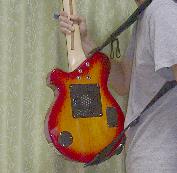 発表日時と番号：2022年12月14日　xxx番申込者氏名と申込者会員番号をここに記入和文全角４０文字相当で作品のタイトルをゴシック体１０．５ｐｔで記入してください和文全角４０文字相当で作品のタイトルをゴシック体１０．５ｐｔで記入してください発表者の氏名と所属をここに記入してください発表者の氏名と所属をここに記入してください和文200字以内 or 英文100単語以内で作品の説明を記述してください和文200字以内 or 英文100単語以内で作品の説明を記述してください30秒以内の映像一つを表示するリンク先のURLを記入してください．30秒以内の映像一つを表示するリンク先のURLを記入してください．日本機械学会はリンク先のコンテンツおよび電子ファイルの著作権を持ちません．日本機械学会技術と社会部門第1回工作作品発表会onウェブ2022　(C)著作権：2022　一般社団法人日本機械学会技術と社会部門日本機械学会はリンク先のコンテンツおよび電子ファイルの著作権を持ちません．日本機械学会技術と社会部門第1回工作作品発表会onウェブ2022　(C)著作権：2022　一般社団法人日本機械学会技術と社会部門